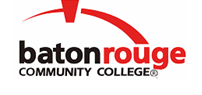 Baton Rouge Community CollegeAcademic Affairs Master SyllabusDate Approved:	2 February 2023Term and Year of Implementation:	Spring 2023Course Title:	Foundations of SonographyBRCC Course Rubric:	SONO 1011Previous Course Rubric:	SONO 101Lecture Hours per week-Lab Hours per week-Credit Hours:	0-3-1Per semester:  Lecture Hours-Lab Hours-Instructional Contact Hours:	0-45-45Louisiana Common Course Number:	     CIP Code:	51.0910Course Description:	This course provides an introduction to the profession of sonography and the role of the sonographer in the workplace, and workplace protocols and safety. Emphasis is placed on the history of the profession, medical terminology, age appropriate care, ethical and legal issues, written and verbal communication, and professional issues related to registry, accreditation and professional organizations. The course will include a survey of other imaging modalities encountered in a Radiology department. This course provides an introduction to hands-on training which is designed to develop skills competence through the identification of tissues and organ structures and manipulation of diagnostic ultrasound equipment. This course requires a lab fee.Prerequisites:		NoneCo-requisites:		NoneSuggested Enrollment Cap:	20Learning Outcomes.  Upon successful completion of this course, the students will be able to:1.	Discuss the historical development of ultrasound; the various applications of ultrasound; professional organizations governing program accreditation and professional registry.2.	Discuss clinical practice guidelines for sonographers; protocols for workplace safety, and the requirements for compliance with workplace safety.3.	Use proper medical terminology when using ultrasound equipment and producing images.4.	Explain medical, legal, and ethical issues of the profession.5.	Recognize tissue types and organs to produce clinically relevant images utilizing a variety of ultrasound equipment.Assessment Measures.  Assessment of all learning outcomes will be measured using the following methods:1.	Instructor-designed exams will collectively assess a portion of the learning outcomes and will be administered during the semester as listed in the course syllabus.2.	An instructor-designed comprehensive final exam, adhering to a department-determined common content, will assess a portion of the learning outcomes and will be administered at the end of the semester.3.	Imaging skills will be evaluated by practical scanning exams to demonstrate proper technique. 4.	Student oral and written reports will be used to assess the students' ability to communicate sonographic findings. Information to be included on the Instructor’s Course Syllabi:Disability Statement:  Baton Rouge Community College seeks to meet the needs of its students in many ways.  See the Office of Disability Services to receive suggestions for disability statements that should be included in each syllabus.Grading: The College grading policy should be included in the course syllabus.  Any special practices should also go here.  This should include the instructor’s and/or the department’s policy for make-up work.  For example in a speech course, “Speeches not given on due date will receive no grade higher than a sixty” or “Make-up work will not be accepted after the last day of class”.Attendance Policy:  Include the overall attendance policy of the college.  Instructors may want to add additional information in individual syllabi to meet the needs of their courses.General Policies: Instructors’ policy on the use of things such as beepers and cell phones and/or hand held programmable calculators should be covered in this section.Cheating and Plagiarism:  This must be included in all syllabi and should include the penalties for incidents in a given class.  Students should have a clear idea of what constitutes cheating in a given course.Safety Concerns:  In some courses, this may be a major issue.  For example, “No student will be allowed in the lab without safety glasses”.  General statements such as, “Items that may be harmful to one’s self or others should not be brought to class”.Library/ Learning Resources:  Since the development of the total person is part of our mission, assignments in the library and/or the Learning Resources Center should be included to assist students in enhancing skills and in using resources.  Students should be encouraged to use the library for reading enjoyment as part of lifelong learning.Expanded Course Outline:I.	Historical overview of ultrasoundII.	Professional organizationsIII.	Registry and program accreditationIV.	Clinical practice guidelinesV.	Medical terminologyVI.	Medical, ethical and legal implicationsVII. Identification and use of ultrasound equipment